Draw a probability line. Include benchmark terms, fractions, decimals, and/or percents. Place each outcome on the line.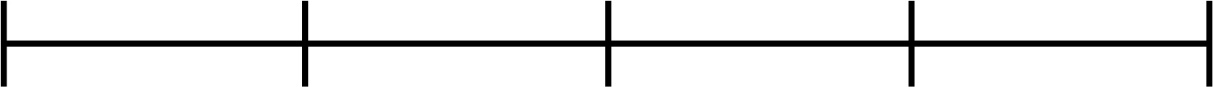 Part BUse the probability line from Part A.
Predict the results of spinning the pointer 100 times. A student conducted the experiment 100 times.How do your predictions compare with these results?Show the results on another probability line. Compare the probability lines. What do you notice?
Why might this be?Part AThe pointer on this spinner is spun.
Determine the probability of each outcome.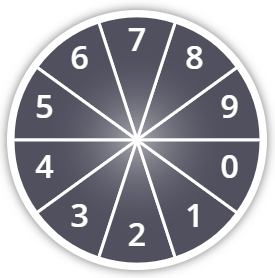 EventLikelihood TermFractionDecimalPercentnot an even number12a number between 4 and 9a number less than 3a number less than 10EventPredictionnot an even number12a number between 4 and 9a number less than 3a number less than 10EventResultsnot an even number18120a number between 4 and 926a number less than 36a number less than 1050